JEDILNIK	od 03. 01. do 06. 01. 2023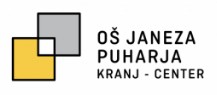 Organizatorka šolske prehrane: Maša MijićVodja kuhinje: Alma LangusLEGENDA ALERGENOV: ŽITA - GLUTEN (1), RAKI (2), JAJCA (3), RIBE (4), ARAŠIDI (5), SOJA (6), MLEKO - LAKTOZA (7), OREŠČKI (8), LISTNA ZELENA (9), GORČIČNO SEME (10), SEZAMOVO SEME (11), ŽVEPLOV DIOKSID IN SULFITI (12), VOLČJI BOB (13), MEHKUŽCI (14); V primeru manjšega števila osebja v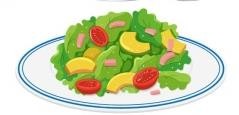 kuhinji in težav pri dobavi živil, si pridržujemo pravico do spremembe jedilnika. Živila obarvana z zeleno so domača/lokalna živila.ZAJTRK1-3ZAJTRK3-6KOSILOPOPOLDANSKA MALICATorek, 03.01.2023mlečni močnik s posipom – 7, 8,  bananaSirov burek - 1, 7,  navadni jogurt - 7, jabolkogoveja juha z zdrobovimi žličniki – 1, 3, 7, 9, makaronovo meso – 1, 3, kitajsko zelje s fižolom, vodajabolčni krhljiSreda, 04.01.2023kruh z manj soli- 1, domač tunin namaz - 4, kumarica, otroški čajkruh z manj soli kruh - 1, sirni namaz z zelišči – 7, sveža paprika, zeliščni čajjota s prekajenim mesom, črn kruh - 1, domače jogurtovo pecivo s sadnim prelivom – 1, 3, 7mandarina,mini bombetka – 1Četrtek, 05.01.2023 polbel kruh - 1, kuhana jajca - 3, kolerabica, šipkov čajpolčrni kruh - 1, piščančja salama, kumarica, manj sladka limonadabrokolijeva kremna juha – 7, piščančja nabodala, pražen krompir, rdeča pesa, ananas, vodaAlbert keksi - 1Petek,06.01.2023 ovseni kruh - 1, sadna skuta - 7, čaj gozdni sadežipolbeli kruh - 1, čokoladno-lešnikov namaz – 7, 8, čajminjon juha z zvezdicami – 1, 3, 7, ocvrte ribje palčke – 1, 3, 4, krompirjeva solata, pomaranča, vodaAlpsko mleko - 7